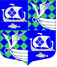 АДМИНИСТРАЦИЯ МУНИЦИПАЛЬНОГО ОБРАЗОВАНИЯ«ПРИМОРСКОЕ ГОРОДСКОЕ ПОСЕЛЕНИЕ»ВЫБОРГСКОГО РАЙОНА ЛЕНИНГРАДСКОЙ ОБЛАСТИПОСТАНОВЛЕНИЕОт  25.02.2019 г.                                                                                                     № 215Об утверждении порядка организации ипроведения рейтингового голосованияпо отбору общественных территорий,подлежащих благоустройству в первоочередном порядке в рамках реализации подпрограммы «Формирование комфортной городской среды на территории МО «Приморское городское поселение» на 2018-2022гг.»В соответствии с Постановлением Правительства Российской Федерации от 30.12.2017г. № 1710 «Об утверждении государственной программы Российской Федерации «Обеспечение доступным и комфортным жильем и коммунальными услугами граждан Российской Федерации и Приказом комитета по жилищно-коммунальному хозяйству Ленинградской области № 3 от 24.01.2019г. «О порядке организации и проведения процедуры рейтингового голосования по объектам благоустройства общественных территорий муниципальных образований, подлежащих  благоустройству в первоочередном порядке», руководствуясь Уставом МО «Приморское городское поселение» Выборгского района Ленинградской области.ПОСТАНОВЛЯЕТ:   1. Утвердить прилагаемый Порядок организации и проведения процедуры рейтингового голосования по объектам благоустройства общественных территорий, подлежащих благоустройству в первоочередном порядке в рамках реализации подпрограммы  «Формирование современной городской среды в администрации МО «Приморское городское поселение» на 2018-2022гг.» 2. Настоящее постановление опубликовать в газете «Выборг» и разместить на официальном сайте муниципального образования «Приморское городское поселение» Выборгского района Ленинградской области. 3.    Настоящее постановление вступает в силу с момента подписания. 4.    Контроль за исполнением постановления оставляю за собой.И.о. главы администрации                                                                                                                                             МО «Приморское городское поселение»                                                      Н. В. СтоляровРазослано: дело, прокуратура, отдел благоустройства, газета «Выборг», http://приморск-адм.рфПриложение к постановлению администрацииМО «Приморское городское поселение»Выборгского района Ленинградской области                                                                                                 от  25.02.2019 г.  №  215Порядок организации и проведения рейтингового голосованияпо отбору общественных территорий, подлежащих благоустройству в                  первоочередном порядке в рамках реализации подпрограммы «Формирование комфортной городской среды на территории  МО «Приморское городское поселение» на 2018-2022гг.»1. Настоящий Порядок определяет процедуру организации и проведения рейтингового голосования по отбору общественных территорий, подлежащих благоустройству в первоочередном порядке в рамках реализации подпрограммы «Формирование комфортной городской среды на территории МО «Приморское городское поселение» на 2018-2022гг.» (далее муниципальная программа)2. Проведение голосования организует и обеспечивает общественная комиссия по организации проведения общественного обсуждения и рейтингового голосования по отбору общественных территорий, подлежащих благоустройству в первоочередном порядке (далее – общественная комиссия).3. Решение о назначении голосования принимается общественной комиссией не позднее 5 рабочих дней со дня утверждения уполномоченным должностным лицом Администрации МО «Приморское городское поселение» Выборгского района Ленинградской области перечня общественных территорий для проведения голосования и доводится до сведения населения путем размещения на официальном сайте Администрации МО «Приморское городское поселение».4.  В решении о назначении голосования устанавливаются следующие сведения:- дата проведения голосования;- место проведения голосования (электронный адрес официального сайта администрации МО «Приморское городское поселение» в сети Интернет);- перечень общественных территорий, представленных на голосование;- иные сведения, необходимые для проведения голосования.5.  Подсчет голосов на голосовании осуществляется общественной комиссией.6. Формы бюллетеней и иной документации, связанной с подготовкой и проведением голосования, утверждаются общественной комиссией.7.  Голосование проводится путем тайного голосования:   - на официальном сайте администрации МО «Приморское городское поселение».8.  Каждый участник голосования имеет один голос.Голосование является рейтинговым.9.  Граждане и организации вправе самостоятельно проводить агитацию в поддержку общественной территории. Агитационный период начинается со дня опубликования в средствах массовой информации решения о назначении голосования.10. Жалобы, обращения, связанные с проведением голосования, подаются в общественную комиссию. Общественная комиссия регистрирует жалобы, обращения в день их поступления и рассматривает их в течение 10 календарных дней со дня их поступления – в период подготовки к голосованию, а в период голосования – в течении 3х дней с момента поступления жалобы, обращения. По итогам рассмотрения жалобы, обращения заявителю направляется ответ в письменной форме за подписью председателя общественной комиссии.11. Подсчет голосов участников голосования осуществляется открыто и гласно и начинается сразу после окончания голосования, указанного в решении о назначении голосования.При подсчете голосов имеют право присутствовать представители органов государственной власти, органов местного самоуправления, общественных объединений, представители средств массовой информации, иные лица.Председатель общественной комиссии обеспечивает порядок при подсчете голосов.12. Общественная комиссия проводит заседание, на котором принимается решение об утверждении итогового протокола (Приложение №1) общественной комиссии о результатах голосования. Итоговый протокол общественной комиссии подписывается всеми присутствующими членами общественной комиссии. Экземпляр итогового протокола общественной комиссии публикуется на официальном сайте администрации МО «Приморское городское поселение».13. Каждый лист итогового протокола должен быть пронумерован, подписан всеми присутствующими членами общественной комиссии и содержать дату и время подписания протокола. Итоговый протокол составляется в двух экземплярах. Приложение № 1К порядку организации ипроведения рейтингового голосованияпо отбору общественных территорий,подлежащих благоустройству в первоочередномпорядке году в рамках реализации подпрограммы «Формирование комфортной городской среды на территории МО «Приморское городское поселение» на 2018-2022гг.»Форма итогового протокола общественной комиссии администрации МО «ПРИМОРСКОЕ Городское поселение»                                 об итогах голосованияЭкземпляр №___Рейтинговое голосование по объектам благоустройства общественных территорий, подлежащих благоустройству в первоочередном порядке в рамках реализации подпрограммы «Формирование комфортной городской среды на территории МО «Приморское городское поселение» на 2018-2022гг.»Число граждан принявших участие в голосовании ____________________________Наименование общественной территории2.1. Дизайн – проект вариант №…      __________________________________________	                    (кол-во голосов)2.2. Дизайн – проект вариант №…       __________________________________________                                        (кол-во голосов)Председатель общественной комиссии   _______________________________________                                                                                                                          (ФИО)                                         (подпись)Секретарь общественной комиссии   ___________________________________________                                                                                            (ФИО)                                         (подпись)Члены общественной комиссии: _______________________________________________                                                                                            (ФИО)                                         (подпись)Протокол подписан                « дата »